Правила эксплуатации отопительных печейВо избежание пожара соблюдайте основные правила безопасности при эксплуатации печного отопления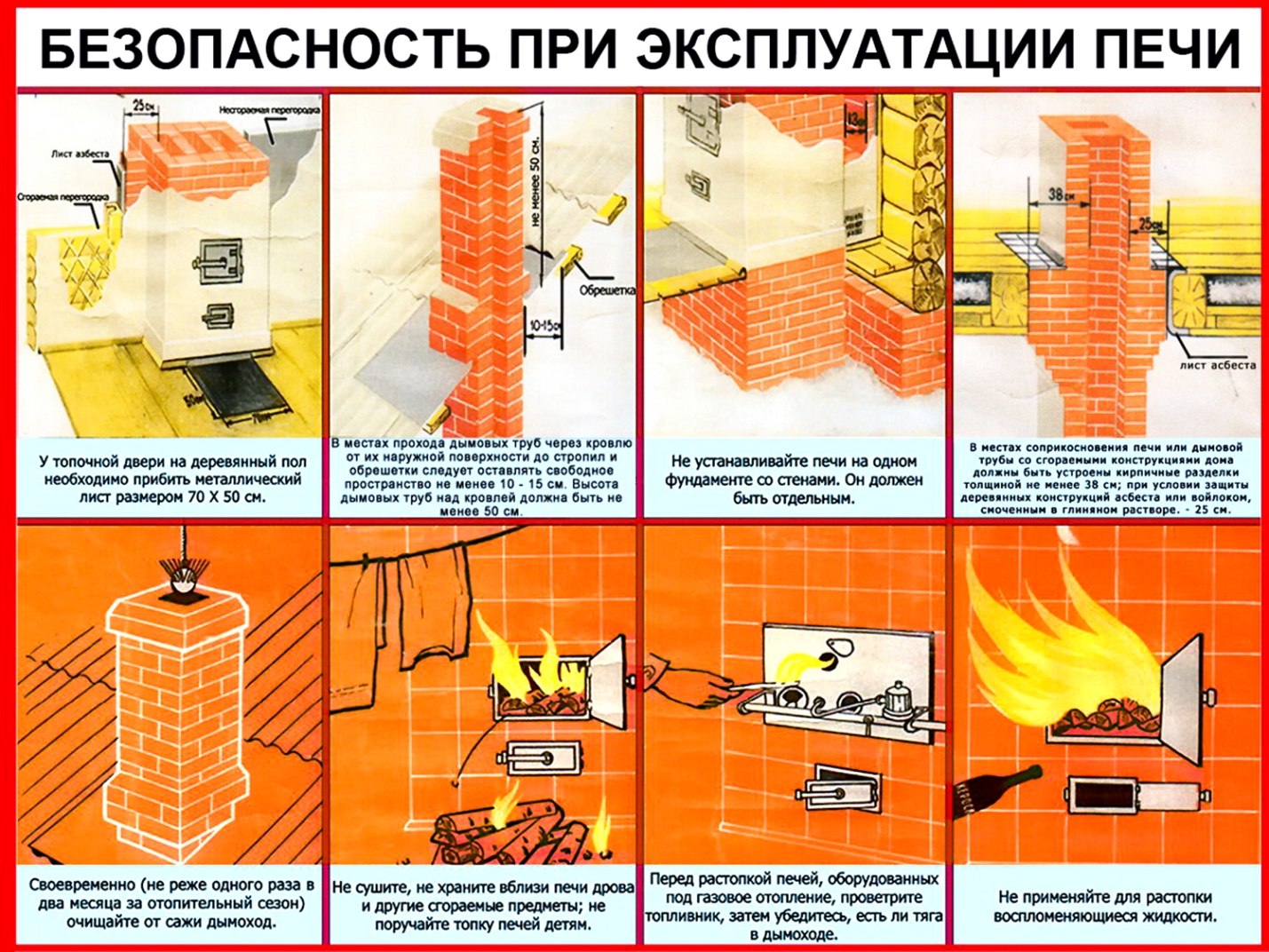 Владельцам частных домов, которые используют печи напоминаем: очистку дымохода и печи от сажи необходимо производить не реже: одного раза в 3 месяца - для отопительных печей; одного раза в 2 месяца - для печей и очагов непрерывного действия; одного раза в 1 месяц - для кухонных плит и других печей непрерывной (долговременной) топки);печи, поверхности труб и стен, в которых проходят дымовые каналы, должны быть исправными, без трещин, а на чердаках - оштукатурены и побелены;топка печей должна прекращаться не менее чем за 2 ч до отхода проживающих ко сну;зола и шлак, выгребаемые из топок, должны быть пролиты водой и удалены в место, расположенное на расстоянии не менее 15 м от зданий (сооружений). При невозможности отвести место на расстоянии не менее 15 м от зданий (сооружений) допускается складировать золу, шлак в контейнерах, выполненных из негорючих материалов, с плотно закрывающейся крышкой, которые должны располагаться на расстоянии не менее 6 м от зданий (сооружений).При эксплуатации печного отопления не допускается:осуществлять топку неисправных печей;применять для розжига печи легковоспламеняющиеся и горючие жидкости;использовать для топки печей дрова, длина которых превышает размеры топки;топить печи с открытыми дверцами;перекаливать печи;оставлять без присмотра топящиеся печи, а также поручать надзор за ними детям;топить углем, коксом и газом печи, не предназначенные для этих видов топлива;эксплуатировать печь при отсутствии стационарной защиты пола из горючих материалов негорючим листовым или плитным материалом размерами менее 0,7 x 0,5 м, располагаемым длинной его стороной вдоль печи.ОГПС Всеволожского района напоминает: при возникновении любой чрезвычайной ситуации необходимо срочно звонить в службу спасения по телефонам "01" или "40-829", с мобильных телефонов следует набрать номер "101" или "112".